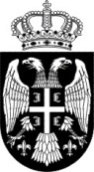                 Република Србија МИНИСТАРСТВО ПОЉОПРИВРЕДЕ       			  И ЗАШТИТЕ ЖИВОТНЕ СРЕДИНЕ             Дирекција за националне              референтне лабораторије                  Број: 404-02-226/1/2015-13                  ЈН бр.1.1.1/2015-I                 29.06.2015. године                                        Београд                              ПРЕДМЕТ: V Измена и допуна конкурсне документацијеНа основу члана 63. став 1.Закона о јавним набавкама („Сл. гласник РС“, број 124/2012), на основу „IV Додатних информација и појашњења“-врши се следећа измена и допуна конкурсне документације јавне набавке број 1.1.1/2015-I:1.У делу III „Техничке спецификације“, одељак III/11- 11. Партија - Oпрема за молекуларна испитивања микроорганизама у млеку, на позицији 4-„Диспензери“, у ставци 1., уместо опсег од 0,5ml - 50ml треба да стоји опсег од 1ml - 60ml.У прилогу ове „Измене и допуне“ даје се коригована страна 15. конкурсне документације, на којој је у делу техничких спецификација, на позицији „Диспензери“, извршена претходна измена.Извршене измене и допуне конкурсне документације, даном њиховог објављивања на „Порталу јавних набавки“ и интернет страници Наручиоца, постају саставни део конкурсне документације јавне набавке број 1.1.1/2015-I .                                                                                        Комисија за јавну набавку НаручиоцаIII/11) 11.ПАРТИЈА- ОПРЕМА ЗА МОЛЕКУЛАРНА ИСПИТИВАЊА МИКРООРГАНИЗАМА У МЛЕКУ                                                                                                                                                         Страна 15 од 106Мини центрифугаТехничке карактеристике:- Капацитет:  12 места за тубице од 1,5ml/ 2,0ml- Максимална брзина коју центрифуга може да постигне 14500 x g- Минимална брзина центрифуге 5000rpm - Short spin  дугме- Аутоклавибилни ротор- Тајмер до 99 минута- Уколико поклопац није затворен или ротор није добро притегнут на дисплеју се појављује порука упозорења-Испоручити тубице 1,5ml и 2,0ml , по 1000 комада- Напајање 230 V/ 50-60Hz2 комадаСет пипетаТехничке карактеристике:-Сет чини:  Комплет од 4 аутоматске, jедноканалне варијабилне пипете, запреминских опсега од  0,2-2µl; 2-20µl; 20-200µl; 100-1000µl или ширих опсегаОдговарајући сталак за 6 пипетa; уз сваку пипету испоручити и 1 комплет са 960 стерилних наставака- Пипете комплетно аутоклавијабилне- Пипете поседују  CE/IVD  сертификат- Пипета опсега  од 0,2-2 µl или ширег: Тачност на горњој граници опсега 2 % или боља.- Пипета опсега од 2-20 µl или ширег : Тачност на горњој граници опсега 1,2 % или боља - Пипета опсега од 20-200 µl или ширег : Тачност на горњој граници опсега 1 % или боља- Пипета опсега од 100-1000 µl или ширег: Тачност на горњој граници опсега 0,8 % или боља1 сет Вортекс Техничке карактеристике- Брзина ротације 0-3000 rpm- Начин рада континуирано и пулсно-Максимално могуће оптерећење 0,5 кг- Додатни прибор адаптери за тубе, димензија  0,2мл, за 2 мл, за 10-15мл и 50 мл.- Напајање 230 V/ 50-60Hz3 комадаДиспензериТехничке спецификације:- сет од 4 аналогна диспензера који покривају опсег од 1ml до 60 ml запремине